SW1 – Harmful Microbes Crossword Worksheet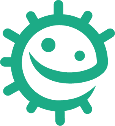 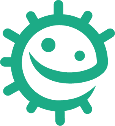 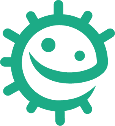 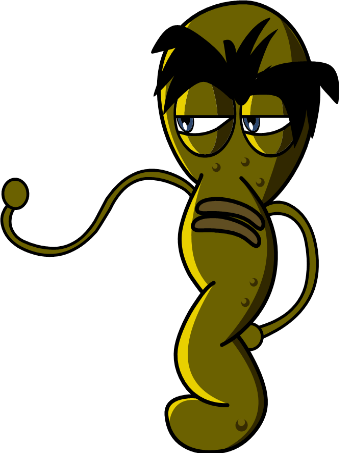 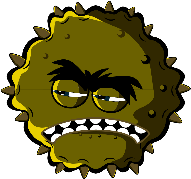 FCEARTMYYUANSDFFOMGBFLUMBHNHJKZLONZRWKAYEAEALFDSDHGDASTHMATAVBHNPHNJOHDDDGTSVVACOUGHNCIABHMSOSXJIDFBGRCGLETGMZUNSAMATHAEANMDIARHOEAYEJTSZXCVTBGTNDHJHELRTAYUNIAOIAFGSEQWERINFLUENZAFSPOTIOPLBKJDGGOASDMSLEEPYESSFOHAYFEVERNFGNHKT